江苏省全民科学素质工作领导小组办公室苏全科组办发〔2019〕8号关于公布2018年度江苏省科普场馆绩效考评结果的通知各设区市全民科学素质工作领导小组办公室，各有关单位：根据省全民科学素质工作领导小组办公室《关于组织开展2018年度江苏省科普场馆绩效考评工作的通知》（苏全科组办发〔2019〕5号）要求，由各单位自愿申报，经绩效考评专家评审委员会评定、省科协党组审议、社会公示等程序，确定了2018年度江苏省科普场馆绩效考评等次，现将考评结果予以公布。各设区市要进一步强化组织领导,加大宣传力度，鼓励符合条件的科普场馆积极参加绩效考评工作，持续推进辖区内科普场馆的制度化、规范化建设。各科普场馆要以绩效考评为契机，对照考评标准，对标先进单位，结合自身实际，加大展教资源开发，丰富展教服务形式，提升运行管理水平，扩大服务覆盖面，在推进全民科学素质工作中发挥更大作用。附件：2018年度江苏省科普场馆绩效考评结果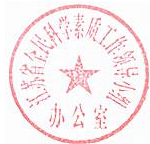 江苏省全民科学素质工作领导小组办公室2019年7月8日附件：2018年度江苏省科普场馆绩效考评结果（合格及以上等次）一、综合性科技馆优秀等次：南京科技馆、扬州科技馆良好等次：江苏科技馆、南通科技馆、盐城科技馆、宜兴科技馆、太仓科技活动中心、东海科技馆合格等次：新沂科技馆、无锡博物院（内含科技馆）二、专业科普馆优秀等次：南京中山植物园良好等次：大丰蓝色旅游海洋世界、南京地质博物馆、徐州植物园、徐州水族馆、连云港海州湾海洋乐园合格等次：南京古生物博物馆、徐州龟山汉墓馆、天目湖山水园科普馆、天目湖南山竹海科普馆、溱湖景区科普馆江苏省科协办公室             2019年7月10日印发